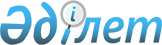 Об утверждении Национального плана распределения квот на выбросы парниковых газов на 2014 - 2015 годыПостановление Правительства Республики Казахстан от 31 декабря 2013 года № 1536      Примечание РЦПИ!

      Вводится в действие с 1 января 2014 года.      В целях реализации пункта 1 статьи 94-5 Экологического кодекса Республики Казахстан от 9 января 2007 года Правительство Республики 

Казахстан ПОСТАНОВЛЯЕТ:



      1. Утвердить прилагаемый Национальный план распределения квот на выбросы парниковых газов на 2014 – 2015 годы.



      2. Настоящее постановление вводится в действие с 1 января 2014 года и подлежит официальному опубликованию.      Премьер-Министр

      Республики Казахстан                       С. Ахметов

Утвержден         

постановлением Правительства 

Республики Казахстан    

от 31 декабря 2013 года № 1536 

Национальный план

распределения квот на выбросы

парниковых газов на 2014 – 2015 годы 

1. Общие положения

      1. Национальный план распределения квот на выбросы парниковых газов на 2014 – 2015 годы (далее – Национальный план) разработан в соответствии с подпунктом 7) статьи 16 Экологического кодекса Республики Казахстан, Правилами распределения квот на выбросы парниковых газов, утвержденными постановлением Правительства Республики Казахстан от 7 мая 2012 № 586, а также с учетом положений международных договоров Республики Казахстан в области изменения климата.



      2. Национальный план:

      1) квотирует (лимитирует) выбросы двуокиси углерода от установок операторов на период 2014 – 2015 годы, выбросы которых в 2012 году превышают 20 000 тонн двуокиси углерода;

      2) устанавливает базовую линию на уровне среднего значения от совокупных выбросов двуокиси углерода за 2011 – 2012 годы;

      3) определяет на 2014 – 2015 годы количество распределяемых единиц квот по отраслям экономики, а также по природопользователям для всех источников, эксплуатируемых соответствующими природопользователями. Количество распределяемых единиц квот на 2014 – 2015 годы рассчитано с учетом обязательств по сокращению выбросов двуокиси углерода в размере 0 % от базовой линии на 2014 год и в размере 1,5 % от базовой линии на 2015 год;

      4) определяет количество единиц квот, составляющих резерв объема квот, предназначенных для новых установок в приоритетных секторах экономики;

      5) не включает выбросы метана в распределение квот на выбросы парниковых газов природопользователям и регулирует их в рамках внутренних проектов по сокращению выбросов парниковых газов.  

2. Объем квот на выбросы парниковых газов по отраслям экономики

и объемы квот для природопользователей на 2014 – 2015 годы

      3. Объем квоты в количестве 154 883 190 единиц для действующих установок бесплатно распределяется по отраслям экономики на 2014 год согласно таблице приложения 1.

      Сноска. Пункт 3 в редакции постановления Правительства РК от 05.02.2015 № 43 (вводится в действие по истечении десяти календарных дней после дня его первого официального опубликования).



      4. Объем квоты в количестве 152 790 480 единиц для действующих установок бесплатно распределяется по отраслям экономики на 2015 год согласно таблице приложения 1.

      Сноска. Пункт 4 в редакции постановления Правительства РК от 19.11.2015 № 927 (вводится в действие по истечении десяти календарных дней после дня его первого официального опубликования).



      5. Единицы объема квот между природопользователями в разрезе отраслей распределяются согласно таблицам приложения 2.  

3. Резерв объема квот на выбросы парниковых газов

на 2014 – 2015 годы 

      6. Резерв объема квот Национального плана рассчитан на основе определения доли новых и расширяемых установок в общем объеме квот на выбросы парниковых газов по среднему показателю прогнозируемого ежегодного темпа роста валового внутреннего национального продукта на соответствующий период.



      7. Резерв объема квот Национального плана составляет разницу между прогнозным показателем выбросов двуокиси углерода природопользователей на 2014 – 2015 годы и их базовым уровнем.



      8. Резерв объема квот на 2014 и 2015 годы составляет 18 041 046 и 20 509 802 единицы квот соответственно.



      9. Нераспределенный резерв объема квот Национального плана распределения квот на выбросы парниковых газов на 2013 год переносится в резерв объема квот на 2014 – 2015 годы. 

Приложение 1             

к Национальному плану         

распределения квот           

на выбросы парниковых         

газов на 2014 – 2015 годы       

              Единицы объема квот по отраслям экономики      Сноска. Приложение 1 в редакции постановления Правительства РК от 19.11.2015 № 927 (вводится в действие по истечении десяти календарных дней после дня его первого официального опубликования).

Приложение 2            

к Национальному плану        

распределения квот         

на выбросы парниковых        

газов на 2014 – 2015 годы       

Единицы объема квот для функционирующих установок

энергетической отрасли      Сноска. Приложение 2 с изменениями, внесенными постановлениями Правительства РК от 05.02.2015 № 43 (вводится в действие по истечении десяти календарных дней после дня его первого официального опубликования); от 19.11.2015 № 927 (вводится в действие по истечении десяти календарных дней после дня его первого официального опубликования). 

Единицы объема квот для функционирующих установок отраслей

добычи угля, нефти и газа 

Единицы объема квот для функционирующих установок отраслей

перерабатывающей промышленности

      Примечание: расшифровка аббревиатур:

      АО – акционерное общество

      ЗТК – западный тепловой комплекс

      ТЭЦ – теплоэнергоцентраль

      ГРЭС – государственная районная электростанция

      ГКП – государственное коммунальное предприятие

      ГП – государственное предприятие

      ГУП ПЭО – государственное унитарное предприятие

      производственное энергетическое объединение

      ГГКП – городское государственное коммунальное предприятие

      ГТЭС – газотурбинная электростанция

      УД – угольный департамент

      УМГ – управление магистральных газопроводов

      ЛПДС – линейно-производственная диспетчерская станция

      КНУ – Кульсаринское нефтепроводное управление

      НПС – нефтеперекачивающая станция

      ЗФ – западный филиал

      АНУ – Атырауское нефтепроводное управление

      ННТ – нефтеналивной терминал

      НГДУ – нефтегазодобывающее управление

      СП – сервисное предприятие

      ТОО – товарищество с ограниченной ответственностью

      АОЗТ – акционерное общество закрытого типа

      ГПК – горно-перерабатывающий комплекс

      М/р – месторождение
					© 2012. РГП на ПХВ «Институт законодательства и правовой информации Республики Казахстан» Министерства юстиции Республики Казахстан
				Отрасль экономикиКоличество предприятий отраслиОбъем квот на 2014 г. (0 % от базовой линии), тонн двуокиси углеродаОбъем квот на 2015 г. (1,5 % от базовой линии), тонн двуокиси углеродаЭнергетическая6092 889 90191 727 097Добыча угля, нефти и газа6623 430 34723 078 885Промышленность4038 562 94237 984 498Всего166154 883 190152 790 480№Наименование оператораБазовая линия Единицы объема квотЕдиницы объема квотОбщий объем квот№Наименование оператораБазовая линия 20142015Общий объем квот1234561АО «3-Энергоорталық»527 120527 120519 2131 046 3332ТОО «AES Усть-Каменогорская ТЭЦ»2 050 1222 050 1222 019 3704 069 4933АО «Актобе ТЭЦ»884 811884 811871 5391 756 3504АО «Алматинские электрические станции» ЗТК567 841567 841559 3231 127 1645АО «Алматинские электрические станции» ТЭЦ-11 054 7481 054 7481 038 9262 093 6746АО «Алматинские электрические станции» ТЭЦ-24 090 0394 090 0394 028 6888 118 7267АО «АлЭС» ТЭЦ-31 555 7311 555 7311 532 3953 088 1268АО «Астана-Энергия» ТЭЦ-1630 557630 557621 0991 251 6569АО «Астана-Энергия» ТЭЦ-23 683 3783 683 3783 628 1277 311 50510АО «Атырауская теплоэлектроцентраль»1 131 1021 131 1021 114 1352 245 23711АО «Алюминий Казахстана»8 492 8898 492 8898 365 49616 858 38512АО «Евроазиатская энергетическая корпорация»14 447 04214 447 04214 230 33628 677 37813АО «Жамбылская ГРЭС им. Т.И. Батурова»734 920734 920723 8971 458 81714АО «Павлодарэнерго» Экибастузская ТЭЦ"846 622846 622833 9231 680 54515АО «Павлодарэнерго ТЭЦ-2»1 089 7211 089 7211 073 3752 163 09516АО «Павлодарэнерго ТЭЦ-3»3 285 9673 285 9673 236 6786 522 64517АО «СевКазЭнерго»3 906 6283 906 6283 848 0297 754 65718АО «Станция Экибастузская ГРЭС-2»5 868 9165 868 9165 780 88211 649 79719АО «Таразэнергоцентр»153 147153 147150 850303 99820АО «Трансэнерго»51 66951 66950 894102 56321АО «Усть-Каменогорские тепловые сети»76 39376 39375 247151 63922ТОО «Шахтинсктеплоэнерго»156 257156 257153 913310 17023ГКП «Жамбыл-Жылу»25 68825 68825 30250 99024КГП на ПХВ «Жанатас-Су-Жылу» отдела жилищно-коммунального хозяйства, пассажирского транспорта и автомобильных дорог акимата Сарысуского района»34 86534 86534 34269 20625ГКП «Житикаракоммунэнерго»45 32145 32144 64189 96126ГКП на ПХВ «Кызылордатеплоэлектроцентр»407 119407 119401 012808 13127ГП «Теплоцентраль» Восточно-Казахстанской области г. Зыряновск131 613131 613129 639261 25228ГКП «Теплоэнергия» поселка Глубокое45 68345 68344 99890 68029КГП «Управление жилищно-коммунального реформирования при Акимате г. Приозерск»64 63964 63963 670128 30930ГКП «Аркалыкская теплоэнергетическая компания» акимата города Аркалыка

Костанайской области80 26480 26479 060159 32531ГКП «Атбасар-Теплосервис»56 12556 12555 283111 40832ГКП «Теплосервис»30 98830 98830 52361 51133ГКП на ПХВ «Термо-Транзит» при отделе жилищно-коммунального хозяйства, пассажирского транспорта и автомобильных дорог Бурабайского района53 08353 08352 286105 36934ГУП ПЭО «Байконурэнерго»236 055236 055232 514468 56935ТОО «Экибастузская ГРЭС-1 имени Булата Нуржанова»14 234 05514 234 05514 020 54428 254 59936ТОО «АЭС Согринская ТЭЦ»416 504416 504410 257826 76137ТОО «Степногорская ТЭЦ»1 384 8021 384 8021 364 0302 748 83138ТОО «Жанажолская ГТЭС»339 485339 485334 393673 87839ТОО «Казцинк-ТЭК»317 020317 020312 265629 28440ТОО «Караганда Энергоцентр» ТЭЦ-1397 706397 706391 740789 44641ТОО «Караганда Энергоцентр» ТЭЦ-33 627 4293 627 4293 573 0187 200 44742ТОО «Шантобе-Энерго»49 69349 69348 94898 64143ГКП «Производственно-хозяйственное объединение» «Лисаковскгоркоммунэнерго» акимата города Лисаковск67 08267 08266 076133 15944ТОО «МАЭК-Казатомпром»3 609 3293 609 3293 555 1907 164 51945ГКП на ПХВ «Косшы-Куат»26 46826 46826 07152 53846АО «Жайыктеплоэнерго»337 994337 994332 924670 91747ГКП «Костанайская теплоэнергетическая компания»316 895316 895312 141629 03648ТОО «Таукент-Энергосервис»34 97834 97834 45369 43149ГКП «Теплокоммунэнерго»609 573375 517600 429975 94650ГГКП «Талдыкоргантеплосервис»348 414348 414343 188691 60351ТОО «Уральская Газотрубинная электростанция»112 682112 682110 991223 67352АО «Риддер ТЭЦ»538 856538 856530 7731 069 62953ГКП на ПХВ «Кокшетау-Жылу» при акимате города Кокшетау484 485484 485477 218961 70254ТОО «Промтепло»118 004118 004116 234234 23855ГКП «БухтармаИнфраСервис»66 14066 14065 148131 28856ТОО «Кристалл Менеджмент»155 192155 192152 864308 05757АО «Усть-Каменогорская птицефабрика»63 21163 21162 263125 47458ТОО «Центральноазиатская сахарная корпорация»31 60631 60631 13262 73759ТОО «Kazakhmys Energy» (Казахмыс Энерджи)8 883 8718 883 8718 750 61317 634 48560ГКП на ПХВ «ОзенЖылу»55 42055 42054 589110 009ИТОГО:93 123 95792 889 90191 727 097184 616 998Наименование оператораБазовая линияОбъем единиц квотыОбъем единиц квотыОбщая суммаНаименование оператораБазовая линия20142015Общая сумма1234561АО «Арселор Миттал Темиртау» угольный департамент399 303399 303393 314792 6172АО «Интергаз Центральная Азия» УМГ «Актау»249 186249 186245 448494 6343АО «Интергаз Центральная Азия» УМГ «Актобе»120 538120 538118 730239 2684АО «Интергаз Центральная Азия» филиал УМГ «Атырау»428 102428 102421 680849 7825АО «Интергаз Центральная Азия» филиал УМГ «Уральск»208 648208 648205 518414 1666АО «КазТрансОйл» ЛПДС «Кульсары» КНУ ЗФ26 86526 86526 46253 3267АО «КазТрансОйл» НПС «663 км» АНУ ЗФ25 85625 85625 46851 3258АО «КазТрансОйл» НПС «Индер» АНУ ЗФ25 85925 85925 47151 3309АО «КазТрансОйл» НПС «имени 

Т. Касымова» АНУ ЗФ32 35232 35231 86764 21910АО «КазТрансОйл» НПС «Бейнеу» Мангистауское нефтепроводное управление ЗФ20 45820 45820 15140 60911АО «Каражанбасмунай»458 600458 600451 721910 32112АОЗТ «Карачаганак Петролеум Оперейтинг Б.В.» Казахстанский филиал1 645 8821 645 8821 621 1933 267 07513АО «Каспий Нефть ТМЕ»34 54534 54534 02768 57114АО «Мангистаумунайгаз»455 771455 771448 934904 70515АО «Нефтяная компания «КОР»23 62923 62923 27446 90316АО «Норт Каспиан оперейтинг Компани Б.В.» («НКОК»), морские объекты месторождения Кашаган, Атырауская область154 793154 793152 471307 26417АО «Норт Каспиан оперейтинг Компани Б.В.» («НКОК»), наземные объекты, Атырауская область130 762130 762128 801259 56318АО «Норт Каспиан оперейтинг Компани Б.В.» («НКОК»), Мангистауская область40 41240 41239 80580 21719ТОО «Павлодарский нефтехимический завод»1 275 1451 275 1451 256 0182 531 16220АО «ПетроКазахстан Кумколь Ресорсиз» («ПККР») м/р Кызылкия52 88852 88852 094104 98221АО «ПетроКазахстан Кумколь Ресорсиз» («ПККР») м/р Кумколь415 424415 424409 192824 61622АО «ПетроКазахстан Кумколь Ресорсиз» («ПККР») м/р Арыскум188 337188 337185 512373 84923АО «ПетроКазахстан Кумколь Ресорсиз» ННТ «Жосалы»58 66358 66357 783116 44524АО «Озенмунайгаз»541 874541 874533 7461 075 62125АО «Эмбамунайгаз» НГДУ «Жылыоймунайгаз»247 653247 653243 938491 59126АО «Эмбамунайгаз» НГДУ «Доссормунайгаз»58 79658 79657 914116 71127АО «Эмбамунайгаз» НГДУ «Кайнармунайгаз»34 79234 79234 27069 06228АО «Эмбамунайгаз» НГДУ «Жаикмунайгаз»81 48981 48980 267161 75629АО «СНПС АйДанМунай»50 21250 21249 45999 67130АО «СНПС-Актобемунайгаз»1 294 0621 294 0621 274 6512 568 71431АО «Тургай Петролеум»367 862367 862362 344730 20732ТОО «Майкубен-Вест»51 41151 41150 639102 05033АО «Шубарколькомир»148 608148 608146 379294 98834ТОО СП «Казгермунай»343 107343 107337 960681 06635Филиал «СайПар Дриллинг Компании Б.В. Карачаганак Проджект»37 91537 91537 34775 26236ТОО «OilServicesCompany»31 67731 67731 20162 87837ТОО «Атырауский НПЗ»766 604766 604755 1051 521 70938ТОО «Бургылау»23 94523 94523 58647 53239ТОО «Жаикмунай»338 521338 521333 444671 96540ТОО «КазахОйлАктобе»619 795619 795610 4981 230 29441ТОО «Казахский газоперерабатывающий завод»59 87459 87458 976118 85042Представительство ТОО «Казахтуркмунай» в Актюбинской области24 82024 82024 44749 26743Представительство ТОО «Казахтуркмунай» в Мангистауской области19 32019 32019 03038 35044ТОО «Кен-Сары»28 33128 33127 90656 23745ТОО «ПетроКазахстан Ойл Продактс»641 639641 639632 0141 273 65346АО «Сары-Арка Спецкокс»150 593150 593148 334298 92847ТОО «Тенгизшевройл»4 152 2834 152 2834 089 9998 242 28248ТОО «Казахстанско-Китайская буровая компания «Великая стена»97 23797 23795 778193 01549ТОО «Сервисное буровое предприятие 

КазМунайГаз-Бурение»31 24031 24030 77162 01250ТОО СП «КуатАмлонМунай»137 072137 072135 016272 08751ФК «БузачиОперейтинг ЛТД»188 001188 001185 181373 18252АО «Каспийский трубопроводный консорциум-К»35 17435 17434 64669 82053ТОО «ТуранГаз»46 81946 81946 11792 93654ТОО «Сан Дриллинг»43 20443 20442 55585 75955ТОО «Саутс-Ойл» м/р Кенлык71 05971 05969 993141 05156Актюбинский филиал ТОО «Международная Нефтяная Сервисная компания СИНОПЭК Казахстан»34 41734 41733 90168 31957Актауский филиал ТОО «Международная Нефтяная Сервисная компания СИНОПЭК Казахстан»275 956275 956271 817547 77358Т0О «Сырдариямунай»40 22840 22839 62479 85259ТОО «ФракДжет»60 53560 53559 627120 16360АО «Конденсат»33 70733 70733 20266 90961ТОО «Восток нефть и сервисное обслуживание»50 55350 55349 794100 34762ТОО «Богатырь Комир»5 543 1495 543 1495 460 00211 003 15163ТОО «Ком-мунай»39 13539 13538 54877 68264ТОО «КАРАЖЫРА ЛТД»65 40665 40664 425129 83265ТОО СП «Арман»18 01718 01717 74735 76466ТОО «Каракудукмунай»32 23732 23731 753 63 990ИТОГО:23 430 34723 430 34723 078 88546 509 232№Наименование оператораБазовая линияЕдиницы объема квотЕдиницы объема квотОбщая сумма №Наименование оператораБазовая линия20142015Общая сумма 1234561АО «Транснациональная компания «Казхром» (Аксуский завод ферросплавов, Актюбинский завод ферросплавов, Донской ГОК)2 985 1832 985 1832 940 4055 925 5892ТОО «Altyntau Kokshetau»68 32768 32767 302135 6283АО «Актюбинский завод хромовых соединений»175 491175 491172 858348 3494АО «АрселорМиттал Темиртау» Стальной Департамент17 917 82917 917 82917 649 06135 566 8905АО «Варваринское»38 48538 48537 90776 3926АО «Казахстанский электролизный завод»378 543378 543372 865751 4077АО «Костанайские минералы»44 60244 60243 93388 5358АО «Соколовско-Сарбайское горнообогатительное производственное объединение»3 738 6723 738 6723 682 5927 421 2649АО «Стекольная компания САФ» завод тарного стекла филиала «Южный-1,2»36 38036 38035 83472 21410АО «Темиртауский электрометаллургический комбинат»98 66098 66097 180195 84011ТОО «KSP Steel» Павлодарский филиал653 121653 121643 3241 296 44512ТОО «Актюбинская медная компания»62 91862 91861 974124 89213ТОО «Асфальтобетон-1»29 27829 27828 83958 11814ТОО «КазАзот»318 285318 285313 511631 79615ТОО «Корпорация Казахмыс» (филиалы ПО «Жезказганцветмет», ПО «Карагандацветмет», ПО «Востокцветмет», Угольный Департамент «Борлы», ПТЭ)1 659 5971 659 5971 634 7033 294 30016ТОО «Kazakhmys Smelting» (Казахмыс Смэлтинг) (Жезказганский медеплавильный завод, Балхашский медеплавильный завод, Завод Казкат)197 047197 047194 091391 13917ТОО «Казфосфат» «Новоджамбулский фосфорный завод»1 861 3811 861 3811 833 4603 694 84118ТОО «Казфосфат» Филиал ГПК «Каратау»137 948137 948135 879273 82719ТОО «Казфосфат» Таразский филиал «Минеральные удобрения»53 52553 52552 722106 24820ТОО «Казцинк». Риддерский металлургический комплекс. Цинковое производство505 584505 584498 0001 003 58521ТОО «Казцинк». Усть-Каменогорский металлургический комплекс614 311614 311605 0971 219 40822ТОО «Кнауф Гипс Капчагай. Предприятие с участием ДЭГ»27 69527 69527 28054 97523ТОО «КопперТекнолоджи» месторождение «50 лет Октября»34 40834 40833 89268 30124ТОО «Курылысмет»53 80253 80252 995106 79725Лисаковский филиал ТОО «Оркен»22 65622 65622 31644 97226ТОО «SasTobeTechnologies»464 329464 329457 364921 69327ТОО «Таразский металлургический завод»139 667139 667137 572277 23828ТОО «Силикат»62 26062 26061 326123 58629ТОО «Nova-Цинк»38 35838 35837 78376 14130ТОО «BasselGroupLLs»654 851654 851645 0291 299 88031ТОО «Кастинг» Павлодарский филиал45 99945 99945 30991 30832ТОО «Стройдеталь»27 45727 45727 04554 50233ТОО «Бухтарминская цементная компания»1 187 4301 187 4301 169 6192 357 05034АО «Шымкентцемент»516 671516 671508 9211 025 59435ТОО «Жамбылская цементная производственная компания»795 194795 194783 2661 578 46136ТОО «КазахЦемент»28 80228 80228 37057 17237ТОО «СтандартЦемент»642 766642 766633 1251 275 89238АО «CentralAsiaCement»676 800676 800666 6481 343 44839АО «Карцемент»553 317553 317545 0171 098 33440ТОО «Цементный завод Семей»1 015 3091 015 3091 000 0792 015 389ИТОГО:38 562 94238 562 94237 984 49876 547 440